GUESS THE PERSON FROM HISTORYQuestion 1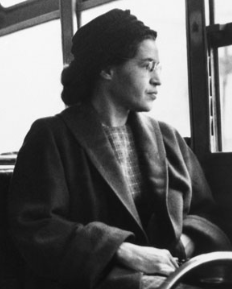 Clue: Refused to give up her seat.Question 2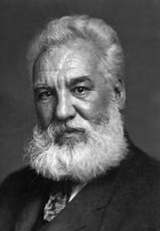 Clue: Invented somethingQuestion 3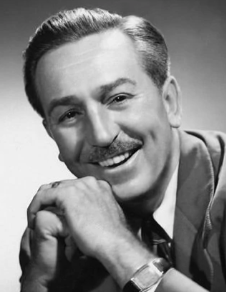 Clue: ZipadeedoodahQuestion 4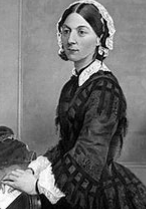 Clue: NurseQuestion 5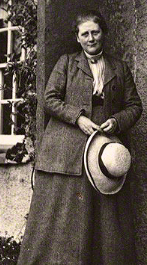 Clue: AuthorQuestion 6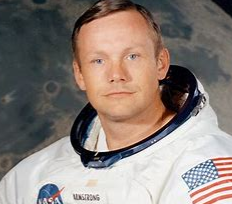 Clue: This is one small step for a man, one giant leap for mankindQuestion 7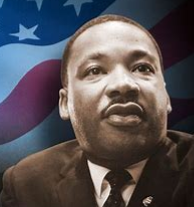 Clue: I have a dreamQuestion 8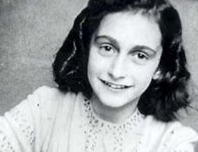 Clue: DiaryQuestion 9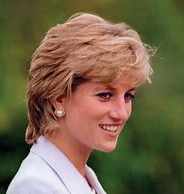 Clue: PrincessQuestion 10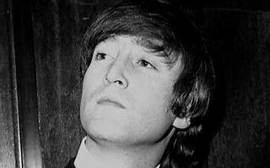 Clue: Imagine